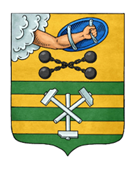 ПЕТРОЗАВОДСКИЙ ГОРОДСКОЙ СОВЕТ18 сессия 29 созываРЕШЕНИЕот 16 июня 2023 г. № 29/18-265О внесении изменений в Решение 
Петрозаводского городского Совета от 28.02.2012 № 27/09-146
 «Об утверждении Порядка организации и проведения 
общественных обсуждений и публичных слушаний в Петрозаводском городском округе»В соответствии со статьей 28 Федерального закона от 6 октября 2003 года № 131-ФЗ «Об общих принципах организации местного самоуправления 
в Российской Федерации», статьей 23 Устава Петрозаводского городского округа Петрозаводский городской СоветРЕШИЛ:Внести в Порядок организации и проведения общественных обсуждений и публичных слушаний в Петрозаводском городском округе, утвержденный Решением Петрозаводского городского Совета от 28 февраля 2012 года №27/09-146 «Об утверждении Порядка организации и проведения общественных обсуждений и публичных слушаний в Петрозаводском городском округе», следующие изменения:1. Пункт 2.7 статьи 2 изложить в следующей редакции:«2.7. Проведение публичных слушаний по инициативе населения и Петрозаводского городского Совета организует Петрозаводский городской Совет на основании решения Петрозаводского городского Совета.»;2. Пункт 2.9 статьи 2 изложить в следующей редакции:«2.9. Перечень приглашенных лиц, докладчиков и лиц, ответственных 
за организацию и проведение публичных слушаний, определяется распоряжением Председателя Петрозаводского городского Совета, постановлением Администрации Петрозаводского городского округа.».Председатель Петрозаводского городского Совета                                       Н.И. ДрейзисГлава Петрозаводского городского округа                          В.К. Любарский